________________________________________________________________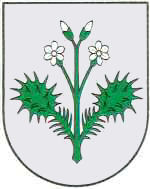 OPĆINA DUBRAVICAP  O  Z  I  V             kojim se pozivate na 26. sjednicu Općinskog vijeća Općine Dubravica koja će se održati u ponedjeljak, 20. travnja 2020. godine u 12:00 sati telefonskim pozivom upućenom vijećnicima Općinskog vijeća Općine Dubravica.               Za sjednicu se predlaže sljedeći:DNEVNI  RED Usvajanje zapisnika 25. sjednice Općinskog vijeća Općine DubravicaDonošenje Odluke o Sporazumu o zajedničkom organiziranju poslova civilne zaštiteKLASA: 021-05/20-01/3URBROJ: 238/40-02-20-1	     Dubravica, 17. travanj 2020. godine                                                                Predsjednik Općinskog vijeća	         Općine Dubravica 			 					Ivica Stiperski